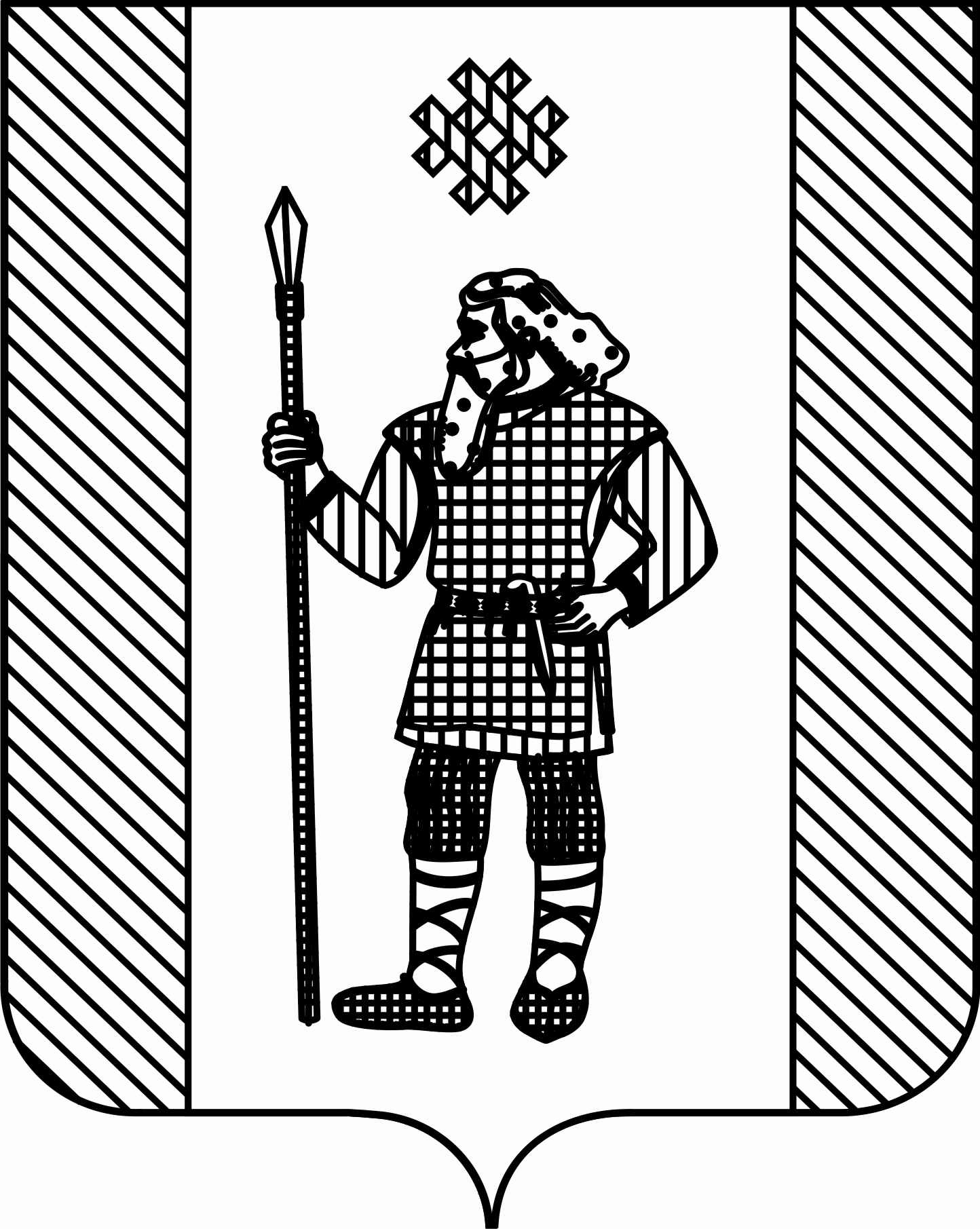 ДУМА           КУДЫМКАРСКОГО МУНИЦИПАЛЬНОГО ОКРУГА  ПЕРМСКОГО КРАЯР Е Ш Е Н И Е01.07.2022                                                                                                                 № 66	В соответствии с пунктом 5 статьи 10 Регламента Думы Кудымкарского муниципального округа Пермского края, утвержденного решением Думы Кудымкарского муниципального округа Пермского края от 05.11.2019 № 1, Дума Кудымкарского муниципального округа Пермского краяРЕШАЕТ:1. Назначить депутатские каникулы депутатам Думы Кудымкарского муниципального округа Пермского края с1 июля по 31 июля 2022 года.2. Опубликовать настоящее решение в газете «Иньвенский край» и на  официальном сайте администрации Кудымкарского муниципального округа Пермского края в информационно-телекоммуникационной сети «Интернет».3. Настоящее решение вступает в силу со дня его принятия.Председатель ДумыКудымкарского муниципальногоокруга Пермского края 							     М.А. ПетровО назначении депутатских каникул